Chatelaines Dance Camp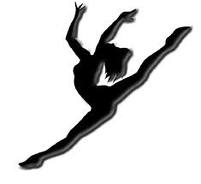 The Chatelaines are teaching a dance camp for grades K-7 as a fundraiser and outreach project. This camp is for any child grades K-7. The students who attend will learn 2 dances, receive a t-shirt, snacks daily, and of course have the opportunity to make new friends! This year’s camp will be held at BCHS on June 29th and 30th from 1-5 p.m. During this time the girls will all learn two dances. We will teach each age group a dance of their own, as well as one dance as a large group.  On Thursday evening, we will practice the dance until 5 p.m. At that point, the students and Chatelaines will have time to change and prepare for a Parent’s Show Off Night. Parent’s Show Off will be held at 6 p.m. on June 30th. This will give the girls an opportunity to show what they have learned to parents and other family members as well as be recognized for their hard work. Refreshments will be served afterwards. The cost for the camp is $30.00 for each student. However, the first 20 students to sign up will be given an early bird discount and will only pay $25.00! Checks should be made payable to BCHS. The registration, permission, and release forms need to be returned to Coach Green by JUNE 23rd.  This deadline is crucial. Any forms turned in past June 23rd will not be guaranteed a T-shirt or spot in the class. Forms can be picked up in the BCHS, Millboro, or Valley Elementary School main offices.  You can also print the forms from the website: www.bath.k12.va.us/bchs/kirbyg/chatelaines.We are very excited for our first annual dance camp! Come out, dance, and have fun! If you have any questions please contact Coach Green at kirbyg@bath.k12.va.us. Thank you for your support of the BCHS Chatelaines! Thanks!Kirby Green Chatelaines Coach